Ekonomska in trgovska šola Brežice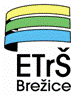 Višja strokovna šolaBizeljska cesta 45, BrežiceSamoevalvacijsko poročilo 
Višje strokovne šole Brežice
za študijsko leto 2017/18KazaloUvod	21	Podatki o šoli	31.1	Osnovni podatki o šoli in člani Komisije za spremljanje in zagotavljanje kakovosti	31.2	Program, ki ga šola izvaja za redni in izredni študij	42	Opis metod spremljanja kakovosti	42.1	Postopek samoevalvacije na šoli	42.2	Evalvacija izobraževalnega procesa in zadovoljstva udeležencev	53	Vpetost v okolje	63.1	Vpetost v okolje	63.1.1	Vizija, poslanstvo, vrednote, cilji, strateške usmeritve, urejenost evidenc, skrb za kakovost	63.1.2	Prostori, oprema, knjižnica	83.1.3	Financiranje	93.2	Delovanje višje strokovne šole	93.2.1	Študijska dejavnost	93.2.2	Rezultati izpitov v študijskem letu 2017/18 za redni in izredni študij	93.2.3	Mobilnosti na VSŠ	103.3	Strokovna dejavnost	103.4	Zaposleni	113.4.1	Strokovno izpopolnjevanje zaposlenih na VSŠ	113.5	Sodelovanje z družbenim okoljem	133.6	Izvedba praktičnega izobraževanja v podjetjih	133.7	Študentje	144	Uresničevanje načrtov in predlogi za izboljšave	155	Literatura	16UvodVlada RS je 6. januarja 2000 sprejela sklep o ustanovitvi Višje strokovne šole – program Komercialist v Brežicah in je organizacijska enota Ekonomske in trgovske šole Brežice.Nastala je na osnovi ugotovljenih potreb gospodarstva po višje izobraženem kadru vodstvenih in vodilnih delavcev.Zaradi prenove višješolskih študijskih programov izvajamo od leta 2008 višješolski študijski program Ekonomist.Študij traja dve leti, za katerega je značilno, da teoretično pridobljena znanja študentje nadgradijo s praktičnim izobraževanjem pri delodajalcih.Osnovni namen samoevalvacije je ugotavljanje, zagotavljanje in stalno izboljševanje kakovosti dela višje strokovne šole.Zavedamo se, da naj bi bila višja strokovna šola urejena, dobro vodena, šola, ki bi imela predavatelje z ustreznimi kompetencami, šola, v kateri bi študenti pridobili ustrezne kompetence, in šola, s katere bi prišli kompetentni diplomanti za delodajalce.Kakovostno delo in stalne izboljšave, ki jih bomo uvajali na podlagi samoevalvacije, so pogoj za zadovoljstvo in dobro delo vseh deležnikov izobraževalnega procesa, povezanega z delovnim procesom.Šola izvaja postopke samoevalvacije v skladu z zakonodajo v VSŠ.Različni avtorji so različno zapisali o pomenu in rezultatih samoevalvacije.Bergant in Musek Lešnik (2001, str. 10) sta o samoevalvaciji zapisala:Bistvena prednost samoevalvacije je, da vodstvo, zaposleni in uporabniki z njeno pomočjo sami ocenijo stanje v svoji organizaciji.Samoevalvacija je pomembno orodje za razvoj vsake organizacije (s tem tudi VSŠ).Temeljni namen samoevalvacije je ugotavljanje, zagotavljanje in zviševanje kakovosti dela organizacije.Bistvena značilnost samoevalvacije je, da organizacija sama izvede celoten postopek na svojo lastno pobudo. Tako se preko samoevalvacije ugotavljanje in zagotavljanje kakovosti preneseta na organizacijo in zaposlene v njej.Tudi če pri samoevalvaciji sodelujejo zunanji sodelavci ali druga organizacija, je njihova vloga omejena le na pomoč pri izpeljavi celotnega postopka. So torej partnerji organizacije in njeni pomočniki, ne pa kakšni zunanji »sodniki«, ki bi ji postavljali kriterije in jo na osnovi izpolnjevanja ali neizpolnjevanja kriterijev »nagrajevali« oziroma »kaznovali«.S samoevalvacijo pridobijo vsi, ki so kakorkoli povezani s šolo (gospodarstvo, študenti, zaposleni, šolski sistem). Za vse navedene je vzpostavljeno načrtovanje in uvajanje izboljšav na osnovi dognanj samoevalvacije.Samoevalvacija mora biti ena od gonilnih sil organizacije in nepogrešljiv del organizacijske kulture uspešne in učinkovite organizacije.Dandanes je zagotavljanje kakovosti ključnega uspeha vsake organizacije (povzeto po navodilih za sestavo samoevalvacijskega poročila projekta Impletum aktivnosti 9).Člani tima, ki sodelujejo pri nastajanju samoevalvacijskega poročila, so: ravnateljica VSŠ, predsednik komisije za kakovost in vsi člani te komisije, po potrebi in iskanju podatkov tudi drugi člani predavateljskega zbora, referentka in tajnica šole, študenti in diplomanti ter delodajalci, vključeni v izobraževalni proces.Glavni namen poročila je izboljšanje kakovosti po posameznih področjih dela na višji strokovni šoli, ugotavljanje prednosti in pomanjkljivosti ter načrtovanje ukrepov za izboljšave.Samoevalvacijsko poročilo bo predstavljeno na Komisiji za spremljanje in zagotavljanje kakovosti, predavateljskemu zboru in Strateškemu svetu, dostopno pa bo tudi na spletni strani VSŠ.Podatki o šoliOsnovni podatki o šoli in člani Komisije za spremljanje in zagotavljanje kakovostiIme višje strokovne šole v celoti: Ekonomska in trgovska šola Brežice, Višja strokovna šolaNaslov: Bizeljska cesta 45, 8250 BrežiceTelefon: tajništvo 07 499 2550, Lidija VogrinReferat višje šole: 07 499 2564, Lidija FurlanKnjižnica: 07 499 2560, Deja AvsecInternetna stran VSŠ : www.vssbrezice.siElektronski naslov VSŠ: vssbrezice@guest.arnes.siDirektorica zavoda in ravnateljica Poklicne in strokovne šole: dr. Mojca TomažinRavnateljica VSŠ: Hermina Vučajnk, univ. dipl. oec.Komisija za spremljanje in zagotavljanje kakovosti:Stanislav Levičar, predsednik,Marjanka Bužančič, članica,Stanka Preskar, članica,Metka Galič, članica,Irena Rimc Voglar, članica,Dolores Jalovec, študentka,Amelija Herakovič, študentka.Obvezni organi šole po ZVSI so strateški svet, ravnatelj, predavateljski zbor, študijska komisija, komisija za ugotavljanje in zagotavljanje kakovosti, lahko pa tudi Študentski svet.Šola je vključena v skupnost višjih šol.V šolskem letu 2017/18 je bil do 31. 8. 2018 ravnatelj VSŠ Brežice g. Jože Kranjc.Program, ki ga šola izvaja za redni in izredni študijNa Višji strokovni šoli se trudimo, da bi se k nam vpisalo čim več študentov.Teoretična znanja poizkušamo povezati s praktičnimi izkušnjami predavateljev iz gospodarstva.Povezujemo se tudi z delovnim procesom, ki omogoča nadgradnjo izkušenj in praktičnega znanja vseh udeležencev izobraževalnega procesa.Temeljni cilji programa Ekonomist so:izobraziti ekonomiste z dovolj širokim in poglobljenim strokovno – teoretičnim in praktično uporabnim znanjem;pridobiti generične in poklicno specifične kompetence strokovnega področja komerciale, računovodstva, organizacije poslovanja, bančništva, zavarovalništva, trženja, poslovne logistike;oblikovati samozavest in odločnost za poslovne odločitve in reševanje konkretne strokovne problematike; oblikovati odgovoren odnos do zagotavljanja kakovosti;oblikovati samozavest in sposobnosti aplikacije teorije v prakso na različnih področjih ekonomskega poslovanja;razvijati avtonomnost pri svojem strokovnem delu.Opis metod spremljanja kakovostiPostopek samoevalvacije na šoliKakovost na šoli se zagotavlja v skladu z zakonodajo (ZVSI UL – RS 86/2004) glede organov, sodelujočih, načrtovanja, spremljanja, poročanja, obravnave in korektivnih ukrepov.Pri merilih ugotavljanja kakovosti se upoštevajo Merila za zunanjo evalvacijo višjih strokovnih šol.Pri samoevalvaciji se uporabljajo najbolj učinkoviti postopki, k čemur največ prispeva uporaba informacijske tehnologija (spletne ankete, informiranje udeležencev).Pridobljeni rezultati se obravnavajo v okviru KZK, predavateljskega zbora, Strateškega sveta in Sveta zavoda.Podlaga za obravnavo so tudi LDN in letna poročila šole.Delodajalci izrazijo svoja mnenja v sklopu poročil o delu študentov na praktičnem izobraževanju.Mnenja študentov in zaposlenih se pridobijo s pomočjo spletnih obrazcev in spletne učilnice.Rezultati anketiranja in ugotovitve ter dejansko stanje na področju kakovosti dela  na VSŠ Brežice v študijskem letu 2017/18 se nahajajo pri gospodu Jožetu Kranjcu v prostorih VSŠ BREŽICE.Evalvacija izobraževalnega procesa in zadovoljstva udeležencevEvalvacijo izobraževalnega procesa s strani študentov (24. 10. 2017) v obliki SWOT analize povzemamo v naslednjih ključnih točkah:Prednosti:Individualni pristop: študentje ocenjujejo, da je pristop predavateljev, inštruktorjev ter drugih zaposlenih v okviru VSŠB individualen in torej prilagodljiv njihovim specifičnim situacijam, ki so morda prisotne, s čimer se omogoča višja stopnja uspešnosti pri pridobivanju znanj, kakor tudi pri opravljanju izpitov.Dobri predavatelji: študentje kot dobro poudarjajo tudi kakovost predavateljev, kar pomeni, da so strokovno usposobljeni in da uporabljajo ustrezne didaktične metode pri podajanju snovi ter tudi sicer celovito izvajajo svoje naloge. Na tem mestu je potrebno dodati, da to ne velja za vse predavatelje – nekatere so označili tudi kot ne dovolj usposobljene.Hitro do diplome: glede na to, da je program VSŠB dvoletni, je študentom omogočen hiter prehod na trg delovne sile, kar ocenjujejo kot pomembno prednost.Malo študentov: ker je v zadnjih letih študentov manj kot v obdobju pred tem, je olajšan individualni pristop, ki je omenjen v prvi alineji – četudi je to prednost, ki dolgoročno ni vzdržna.Ni stroškov: pomembno za študente je tudi dejstvo, da je študij zastonj in da so vsi ostali stroški povezani z njim relativno nizki.Lokacija in bližina: študentom je iz različnih razlogov pomembno, da jim je študij omogočen v domači regiji. To prinaša nižje stroške in omogoča lažji prehod na trg dela v regiji. Parkirišče in bližina avtobusne postaje: študentom je pomembno tudi, da je parkirišče dostopno, dovolj veliko in blizu šole, saj večina prihaja na predavanja z avtomobili, za manjšino pa je prednost tudi bližina avtobusne postaje.Urnik: kot prednost je naveden tudi urnik, četudi je tu potrebno dodati, da ga je več študentov označilo po drugi strani tudi kot slabost.Slabosti:Računalniška oprema: večje število študentov navaja kot izrazito slabost slabo računalniško opremo in drugo tehniko.Ogrevanje: kar nekaj študentov je kot slabost navedlo tudi ogrevanje, ki naj bi bilo pozimi pomanjkljivo. Streha: kot slabost je bila navedena tudi streha, za katero je sicer v načrtu sanacija.Zastarela spletna stran: kar nekaj študentov je navedlo kot slabost zastarelo spletno stran.Nejasna navodila profesorjev: določeni študentje pogrešajo natančnejša navodila profesorjev glede svojih obveznosti.Nič novosti več let: kot slabost so navedli tudi pomanjkanje novosti skozi več let.Povezanost s srednjo šolo.Čistoča: kot slabost so bile omenjene tudi umazane zavese.Priložnosti:Sodelovanje s podjetji za prakso: študentje kot priložnost za izboljšavo vidijo v intenzivnejšem sodelovanju s podjetji glede prakse.Sodelovanje z drugimi šolami.Ekskurzije:  kot priložnost za izboljšavo so bile večkrat navedene tudi ekskurzije.Projekti s tujino in izmenjave: več študentov je navedlo, da si želijo več možnosti za izmenjavo in projektov, povezanih s tujino.Boljše učilnice in nova računalniška ter druga oprema. Večja prepoznavnost. Izobraževanje profesorjev.Nevarnost:Slab vpis: večje število študentov je kot eno izmed največjih nevarnosti za šolo navedlo slab vpis in malo študentov.Konkurenčne šole: prav tako študentje menijo, da VSŠB predstavljajo nevarnost tudi konkurenčne šole v regiji in širše.Finance: študentje tudi zaznavajo, da je ena izmed nevarnosti tudi pomanjkanje zadostnih financ, ki bi omogočile urejanje pomanjkljivosti in slabosti šole.Pomanjkanje predavateljev.Prenehanje šole.Nezanimivost poklica: nekatere študente skrbi, da poklic ni več tržno tako zanimiv.Popoldanski pouk.Zgoraj navedene ugotovitve dobro dopolnjuje tudi evalvacija, ki je bila opravljena s strani Nakvisa (na strani http://www.vssbrezice.si/media/files/nakvis18.pdf ). V skladu s priporočili, ki so nam jih postavili smo zastavili tudi načrt odpravljanja pomanjkljivosti. Vpetost v okoljeOcena stanja po področjihVpetost v okoljeVizija, poslanstvo, vrednote, cilji, strateške usmeritve, urejenost evidenc, skrb za kakovostVizijaVizija VSŠ Brežice je postati pomemben dejavnik razvoja v skupnem sodelovanju z gospodarstvom, z vsemi inštitucijami na lokalnem, regionalnem, državnem in mednarodnem nivoju, ki pokriva potrebe po formalnem izobraževanju na področju ekonomije.Želimo povečati ugled in prepoznavnost naše višje šole v lokalnem in širšem okolju, ki s pomočjo dviga kakovosti strokovnega in razvojnega dela ter razširitve programske ponudbe.Želimo biti prepoznavni po kakovostnih pedagoških metodah, predvsem pa želimo povečati lastno vključenost v proces dela v gospodarstvu ter imeti aktivno vlogo v okolju, kjer želimo ohraniti zaupanje v naše diplomante.PoslanstvoPoslanstvo Višje strokovne šole  je kakovostno izvajanje višješolskega programa Ekonomist za redne in izredne študente, ki bo zagotavljal ustrezno strokovno usposobljene in zaposljive diplomante tako v gospodarstvu kot tudi v negospodarstvu.Tesno sodelovanje z delodajalci skozi praktično izobraževanje in drugo pedagoško delo omogoča sledenje potrebam trga dela na način, da imajo diplomanti po končanem študiju ustrezne kompetence, znanja spretnosti in veščine, ki jim omogoča prednost pri vstopu na trg dela in večjo zaposljivost.VrednoteDelovanje naše šole temelji na vrednotah, ki so vpete v aktivnosti na vseh področjih in so naslednje:znanje in strokovnostsodelovanjekakovostspoštovanjeodgovornostdobra in odprta komunikacijaučinkovitostCiljiNaši cilji so:izvajanje poklicnega in strokovnega izobraževanja, ki bo usklajeno s potrebami razvoja, v skladu z veljavno zakonodajo, vključno z izvajanjem predpisanih ukrepov, ki bo omogočalo uspešno ter strokovno delo  v programu Ekonomist ter se prilagajalo sodobnim razvojnim težnjam ter evropskim standardom,povezava strokovnih predmetov ter praktičnega usposabljanja,skrb za večjo učno uspešnost naših študentov in ustvarjanje spodbudnega učnega okolja,aktivno sodelovanje študentov in predavateljev ter inštruktorjev v izobraževalnem procesu, sodelovanje z delodajalci in z drugo strokovno in laično javnostjo v Sloveniji,izboljšanje stikov med učitelji, dijaki, študenti in drugimi deležniki v izobraževalnem procesu ter krepitev medsebojnega zaupanja,povezovanje s sorodnimi šolami in delovnimi organizacijami v tujini,dvigovanje kakovosti šole na vseh nivojih,razvijanje prijazne, uspešne in zgleda vredne šolske kulture,zagotavljanje ustreznih materialnih in kadrovskih pogojev za uspešno delo in zagotavljanje kakovosti izobraževanja in delapovezava šole z okoljem na strokovnem, socialnem in družabnem področju ter obveščanje in poročanje o šolskih aktivnostih.V letnem delovnem načrtu Višje strokovne šole Brežice so opisane naloge, ki jih v študijskem letu izpolnjujejo predavatelji, inštruktorji, laboranti, študentke in študentje.Določen del dejavnosti je skupen celotnemu zavodu in se tudi enotno izvaja.Vodstvo Višje strokovne šole zavezujejo zakonsko določene obveznosti, ki posegajo na področje zagotavljanja kakovosti izobraževalnega procesa.Pedagoški proces morajo spremljati sodobna didaktična sredstva, ki omogočajo uporabo sodobnih oblik in metod dela predavateljev, inštruktorjev in laborantov.Vse te cilje lahko izpeljemo in izboljšamo, če sistematično pristopamo k procesom, kot so:spremljanje študenta od vpisa preko izobraževanja do diplome,spremljanje predavateljev, inštruktorjev in laborantov pri njihovem delu,spremljanje delodajalcev in navezovanje stikov z njimi,povezovanje z lokalnim in širšim regijskim okoljem in spremljanje dela posameznih organov VSŠ.Ključne strategije VSŠ:zagotavljanje uporabnih praktičnih znanj,zagotavljanje visoke kakovosti VSŠ,lokalno, regionalno in nacionalno povezovanje z različnimi inštitucijami,skrb za boljšo prepoznavnost VSŠ tako doma kot v tujini inspodbujanje vseživljenjskega učenja s ponudbo aktualnih strokovnih znanj za različne ciljne skupine.Vizija, poslanstvo, vrednote in cilji so navedeni v Poslovniku kakovosti VSŠ, LDN, LDP in na oglasni deski VSŠ.Prostori, oprema, knjižnicaVišja strokovna šola ima dobre prostorske pogoje in ustrezno opremo za izvajanje izobraževalnega procesa.VSŠ ima na razpolago eno predavalnico, eno računalniško učilnico, eno manjšo učilnico, opremljeno z IKT ter souporabo knjižnice na nivoju zavoda.Po potrebi in v dogovoru s srednjo šolo izvajamo pouk tudi v prostorih srednje šole (predvsem pouk v računalniški učilnici).Vsi študentje uporabljajo spletno učilnico, v katero dostopajo z geslom. Z geslom študenti opravijo tudi elektronsko prijavo in odjavo na izpite in imajo vpogled v izpitne rezultate.E-asistent omogoča spremljanje pedagoške realizacije ter spremljanje urnika.Višja šola koristi knjižnico in čitalnico  v sklopu zavoda, ki je primerna potrebam in v obsegu zmožnosti.Ker je vedno več aktualnega gradiva v e-obliki, si študentje pomagajo pretežno s spletnimi viri. Dostop v šolske prostore je zagotovljen tudi za gibalno ovirane. Prostorske zmogljivosti zadoščajo za razpisan vpis. Zaradi upada števila študentov in fiktivnega vpisa so zadnja leta kapacitete manj izkoriščene. Študenti in predavatelji ter inštruktorji so zadovoljni s prostori in pogoji dela na šoli. Z opremljenostjo računalniških učilnic so delno nezadovoljni tako študentje kot strokovno osebje, saj oprema že vrsto let ni bila posodobljena in je počasna ter zastarela.Knjižnica je odprta vsak dan med 8. in 14. uro.FinanciranjeGlej finančno poročilo za leto 2017 oz. za leto 2018 (koledarsko leto).Sredstva s strani MŠŠ so bila zmanjšana, cene šolnine za izredne študente nismo zviševali ali spreminjali.Vse finančne transakcije se odvijajo na področju zavoda šole.Delovanje višje strokovne šoleŠtudijska dejavnostV študijskem letu 2017/18 smo izobraževali v programu Ekonomist le redne študente. Redni študij traja dve leti.Vpisa v izredni študij ni bilo, nekaj zainteresiranih je samoplačniško opravljalo  posamične izpite.Za študijsko leto 2017/18 je Višja strokovna šola Brežice predlagala 50 vpisnih mest za redne in 30 za izredne študente in toliko vpisnih vmes je bilo odobrenih.Končno stanje vpisa na začetku študijskega leta 2017/18:Vir: Šolska dokumentacijaV študijskem letu 2017/18 je diplomiralo 14 diplomantov, od tega so bili 4 diplomanti redni študentje, 10 diplomantov pa je bilo izrednih študentov.Rezultati izpitov v študijskem letu 2017/18 za redni in izredni študijPovprečne ocene po študijskih predmetih so prikazane v naslednji tabeli:Vir: Šolska dokumentacijaŠtevilo uspešno opravljenih izpitov v študijskem letu 2017/18 je bilo 154, priznana sta bila dva izpita.Praktično izobraževanjeVir: Šolska dokumentacijaRealizacija ur po predmetih je bila skoraj 100% (stavka SVIZA) pri predavanjih, vajah in laboratorijskih vajah.Mobilnosti na VSŠMobilnosti ni bilo.Strokovna dejavnostŠola je sodelovala s Skupnostjo višjih strokovnih šol pri reševanju splošne problematike vseh njenih članic.Sodelovali smo tudi znotraj aktiva ravnateljev VSŠ, ki izvajajo program ekonomist, v katerega smo vključeni VSŠ Celje, VSŠ Slovenj Gradec, VSŠ  Novo mesto, VSŠ Murska Sobota, VSŠ Postojna in VSŠ Brežice.Izmenjali smo informacije, ki se nanašajo na reševanje problemov dobrih praks.Predavateljica iz VSŠ Celje je sodelovala pri izvedbi naših programov na podlagi pogodbe o sodelovanju med javnima zavodoma.Sodelovanje z gospodarstvom je bilo v okviru praktičnega izobraževanja študentov pri delodajalcih in z organiziranjem strokovnih ekskurzij in obiskov različnih podjetij pod mentorstvom predavateljev in inštruktorjev pri predmetih Prodaja, Računovodstvo za s. p., Informatike, Oblikovanje proizvodov in tehnoloških procesov ter Trženja in Nabave.Stiki z mentorji pri delodajalcih so bili vzpostavljeni ob obiskih organizatorja PRI v podjetjih.ZaposleniStrokovno izpopolnjevanje zaposlenih na VSŠKadrovska zasedba na VSŠ je primerna po številu in kakovosti. Imenovanja predavateljev se izvajajo skladno s predpisi. Razpis potreb po predavateljih na Višji strokovni šoli poteka skladno z 92. členom Zakona o financiranju vzgoje in izobraževanja (Uradni list RS, št. 115/03) in Pravilnikom o izobrazbi predavateljev in drugih strokovnih delavcev za pridobitev naziva predavatelj Višje strokovne šole ter s 33 .členom Zakona o višjem strokovnem izobraževanju (Uradni list RS, št.86/04 in 100/13). Obrazci za vlogo so prav tako na spletni strani.Kadrovska zasedba je bila ustrezna izvajanju študijskega programa v študijskem letu 2017/18.Glede na vpis in izpolnjevanje kadrovskih pogojev so bili izvajalci programa razporejeni kot sledi:Vir: Šolska dokumentacijaVsi zaposleni upravno administrativni delavci so zaposleni 100% na zavodu, od tega v deležih na VSŠ, preostanek znotraj zavoda na SŠ.3.4.1 Strokovno izpopolnjevanje zaposlenih na VSŠZaposlenim na VSŠ je omogočeno stalno strokovno izpopolnjevanje glede na potrebe in priložnosti stroke. Dodatno strokovno izobraževanje predavateljev poteka po določenem načrtu, ki je objavljen vsako študijsko leto v LDN za VSŠ, realizacija izobraževanja vsakega posameznega strokovnega delavca pa je objavljena v LDP za vsako študijsko leto posebej.Predvideni načini izpopolnjevanja predavateljev so udeležba na discipliniranih seminarjih in konferencah, udeležba na tečajih stalnega strokovnega izpopolnjevanja delavcev VIZ, samoizobraževanje in objavljanje prispevkov v strokovnih publikacijah, podiplomsko izobraževanje, sodelovanje v strokovnih organih, sodelovanje v razvojnih projektih, udeležba na strokovnih ekskurzijah in delovanje v strokovnih aktivih.Sodelovanje z družbenim okoljemVSŠ je uspešno sodelovala s svojim okoljem – sodelovala je z MIZŠ, s CPI- jem,  s CMEPIUS-om, z GZS, S Skupnostjo VSŠ, z Združenjem VSŠ, z Zavodom za zaposlovanje. Dobro je bilo tudi sodelovanje v Konzorciju biotehniških šol RS. Prav tako smo redno sodelovali z Višješolsko prijavno službo v Celju. Sodelovali smo tudi s Komisijo za akreditacijo višješolskih študijskih programov in višjih strokovnih šol, ki deluje v okviru Strokovnega sveta RS za poklicno in strokovno izobraževanj smo stike.Vzpostavljali smo stike s podjetji ter ohranjali dosedanje sodelovanje zaradi izvajanja PRI  naših študentov ter zaradi kasnejših zaposlitvenih možnosti naših diplomantov.S podjetji smo sodelovali pri izvedbi strokovnih vaj, ekskurzij, vabljenih predavateljev iz prakse.VSŠ ima univerzalno listino ERASMUS + , ki omogoča izmenjavo in usposabljanje študentov in predavateljev v tujini.VSŠ sodeluje s srednjo šolo:pri pripravi in izvedbi promocijskih aktivnosti v okolju ETrŠ Brežice ,pri sodelovanju z mediji ,pri promociji višješolskega programa na srednji šoli inpri pripravi in prilagajanju urnika na celotni šoli.Prispevek šole družbenemu okolju vidimo predvsem z zagotavljanjem strokovnega kadra, ki ga potrebuje gospodarstvo.Sodelujemo z ostalimi višjimi strokovnimi šolami pri izmenjavi izkušenj ter iskanju izboljšav.Izvedba praktičnega izobraževanja v podjetjihŠtudenti VSŠ opravljajo praktično izobraževanje v številnih podjetjih v Sloveniji, s katerimi ima šola sklenjene dogovore, in obsegajo dejavnosti s področja ekonomije.Za kakovostno izvajanje Praktičnega izobraževanja imamo v deležu zaposlenega enega predavatelja.Organizator je poskrbel, da so bili študentje seznanjeni  s potekom praktičnega izobraževanja, dokumentacijo, ki jo morajo izpolniti pred pričetkom izvajanja in dokumentacijo po končanem izvajanju praktičnega izobraževanja za posamezno študijsko leto v obsegu 400 ur  letno.Vso dokumentacijo imajo naši študentje na voljo na naši spletni strani.Organizator PRI komunicira z mentorjem v podjetju in naveže osebni stik z delodajalci in mentorji ter jih redno obiskuje.Na ta način spozna podjetje, se seznani z zadovoljstvom delodajalcev z našimi  študenti in obratno ter z analizo dela in skupnih priporočil pripomore h kakovostnemu izvajanju praktičnega izobraževanja in večjemu zadovoljstvu delodajalcev.V tem primeru gre za krepitev konkurenčnih prednosti naših diplomantov v primerjavi z ostalimi, če se šola pravočasno in ustrezno odziva na potrebe in opombe delodajalcev v zvezi s pričakovanimi znanji in kompetencami naših študentov, ki jih gospodarstvo v danem trenutku pričakuje.Podjetja, kjer bodo študenti opravljali praktično izobraževanje, si študentje praktičnega izobraževanja izbirajo sami.V primeru, da imajo pri tem težave, je organizator praktičnega izobraževanja tisti, ki študentu pomaga izbrati ustrezno podjetje.ŠtudentjeNa podlagi zakona o VSŠ so študentje vključeni v tiste organe Zavoda in organizacijske enote, kjer je nujno. To so: Svet zavoda, Strateški svet in Komisija za spremljanje in zagotavljanje kakovosti ter Študentski svet.Nekateri študentje sodelujejo v posameznih organih zelo aktivno, drugi so žal pasivni in kljub svojim sposobnostim ne pokažejo tistega, kar bi se od njih pričakovalo.Sistem obveščanja študentov je preko e-pošte, oglasne deske, e-asistenta, s pomočjo spletnih učilnic, preko študentskega maila in osebnih mailov študentov ter seveda osebno.Kakršne koli probleme, s katerimi se srečujejo študentje, rešujemo sproti v referatu višje šole ali v sprotnem pogovoru z vodstvom šole.Uresničevanje načrtov in predlogi za izboljšaveSWOT ANALIZA VSŠ BREŽICEPredvideni ukrepi za izboljšanjeZa namene izboljšav in odpravo pomanjkljivosti smo pripravili »Akcijski načrt za odpravo neskladnosti«), ki je objavljen na naslovu: http://www.vs-kombre.kk.edus.si/komercialist/ukrepi_Q_18.doc LiteraturaGlej šolsko dokumentacijo.Hermina Vučajnk,ravnateljica VSŠ BrežiceVpis 2017/2018REDNIIZREDNISKUPAJPrvi letnik20222Drugi letnik12214Ponavljanje prvega letnika///Ponavljanje drugega letnika1010SKUPAJ42446OMPe7,9RSPe6,5PTJe7,4POKe8,0INFe7,3UZKe6,7POLe8,0PPRe8,0OPFe8,5EKNe8,3PMSe7,6TRZe9,0PROe8,3OPPe8,3NABe7,9PRI19,9PRI29,7Skupno8,08LetnikŠt. izpitovPriznani izpitiSkupajPovprečna ocenaPRI 191109,9PRI 27189,7uspešni16218Študijski
predmetPredavateljiur/
tedenOd
(ur)Obveznost
%Prijava
zaposlenegaLetno
število urUZK1 predavatelj/-icapodjemna42PRO1 predavatelj/-icapodjemna48POK1 predavatel/-icapodjemna36PTJ11 predavatelj/-icapogodba36EKN1 predavatelj/-icapodjemna36POL1 predavatelj/-icapodjemna30OPP1 predavatelj/-icapodjemna42PPR1 predavatelj/-icasporazumEŠ CE48PMS1 predavatelj/-icapodjemna42PPR v1 inštruktorpodjemna36RSP1 predavatelj/-icapodjemna42OMP, PRI1 predavatelj/-ica+5Pov.obseg42+TRŽ,OPF,NAB1 predavatelj/-ica53,25/16/20ETrŠPredavat.Inštr.42+42+3678INF1 predavatelj/-ica1/16ETrŠPredavateljica24SODELAVCISODELAVCISODELAVCISODELAVCISODELAVCISODELAVCISODELAVCIŠportna vzgojaučitelj športne vzgoje2,00/207,3348Knjižnicaknjižničarka7,33Referat šolereferent/-ka25,66Računovodstvoračunovodja7,33
7,50
pogodbaINŠTRUKTORJIINŠTRUKTORJIINŠTRUKTORJIINŠTRUKTORJIINŠTRUKTORJIINŠTRUKTORJIINŠTRUKTORJIOMP, EKN,PRO1 inštruktor/-ica5/20ETrŠ- SŠ78POL1 inštruktor/-ica2,50/20ETrŠ- SŠ60PMS1 inštruktor/-ica1,75/20ETrŠ-SŠ42INF1 inštruktor/-ica2/20ETrŠ-SŠ48POK1 inštruktor/-ica1,75/20ETrŠ-SŠ42PTJ11 inštruktor/-ica1,75/20ETrŠ-SŠ42UZK1 inštruktor/-ica0,75/20ETrŠ-SŠ18OPP1 inštruktor/-ica2,25/20ETRŠ-SŠ54RSP1 inštruktor/-ica0,75/20ETrŠ-SŠ18OPF1 inštruktor/-ica1,75/20ETrŠ-SŠ42NOTRANJE OKOLJENOTRANJE OKOLJEPREDNOSTIstrokovno usposobljen kader s praktičnimi izkušnjaminizka šolnina za izredni študijmanjše število študentov omogoča oseben oz. individualen pristop in posledično izraženo zadovoljstvo študentovfleksibilnost in prilagodljivost potrebam študentovvključevanje v mednarodne projekte veliko ur praktičnega izobraževanja in možnost opravljanja prakse v tujinikratek, manj zahteven in praktično naravnan študijkakovostni izobraževalni programprijazno študijsko okoljemožnost samozaposlitvedobri odnosi in pripadnost delodajalcevSLABOSTIskromna razpoložljiva finančna sredstva za izvajanje promocije v okolju in drugih dejavnostiizvajanje le enega študijskega programanezadostna povezanost študentov in diplomantov z delovnimi okoljipremajhna prepoznavnost študijskega programa in VSŠ Brežiceveliko zunanjih predavateljev, ki lahko izvajajo obveznosti v popoldanskem časupremalo imenovanih notranjih predavateljev, kar povečuje stroške dela ZUNANJE OKOLJEZUNANJE OKOLJEPRILOŽNOSTIprilagajanje potrebam gospodarstvatesnejše sodelovanje z gospodarstvomširjenje tržnih dejavnosti zavoda (npr. izvajanje seminarjev/tečajev; oddaja predavalnic; izvajanje raziskav)uvajanje novih višješolskih strokovnih programov, ki bodo v skladu s potrebami gospodarstva in sodobnimi družbenimi trendisodelovanje z domačimi in tujimi šolami ter intenzivnejše vključevanje v mednarodne izmenjave predavateljev in študentovslednje vzorom tujih izobraževalnih praksuporaba sodobnih marketinških prijemov za pridobivanje novih študentov in študentov tujcevsodelovanje z drugimi VSŠ in skupno uvajanje vseživljenjskega učenjauvajanje novih metod dela, kot npr. študij na daljavoNEVARNOSTIfiktivni vpis študentovvse nižji in nestabilni viri financiranjanadaljnje padanje natalitete prebivalstvavse močnejša konkurencaizvajanje le enega študijskega programaneustrezna ureditev položaja višjih šol v terciarnem izobraževanju